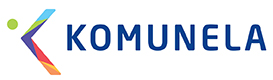 Temeljem članka 14. Odluke o organizaciji, upravljanju, načinu naplate i kontroli parkiranja na javnim parkiralištima u sustavu naplate na području Grada Umaga – Umago (S.N. 10/22) podnosim
ZAHTJEV ZA IZDAVANJE POVLAŠTENE PARKIRNE KARTE – FIZIČKE OSOBE* Prilog zahtjevu: Fotokopija osobne iskaznice (stražnja strana) i prometne dozvole za fizičke osobe ili  fotokopija boravišne iskaznice (stražnja strana) i prometne dozvole za fizičke osobe – strane državljane ili  potvrda o radno-pravnom statusu i potvrda poslodavca (s potpisom poslodavca I pečatom tvrtke) i fotokopija prometne dozvole za fizičke osobe – zaposlenike na području Grada Umaga – Umago.Podnošenjem ovog zahtjeva potvrđujem pod materijalnom i kaznenom odgovornošću da su navedeni podaci točni.Sukladno Općoj uredbi o zaštiti podataka (GDPR), podnošenjem zahtjeva za povlaštenu parkirališnu kartu dobrovoljno dajem na uvid tražene dokumente s osobnim podacima (sukladno čl. 14. Odluke o organizaciji, upravljanju, načinu naplate i kontroli parkiranja na javnim parkiralištima u sustavu naplate na području Grada Umaga – Umago (S.N. 10/22)) trgovačkom društvu Komunela d.o.o.Komunela d.o.o. obvezuje se da će zaprimljene podatke koristiti isključivo u svrhu izdavanja povlaštene parkirališne karte. Mjesto i datum podnošenja zahtjeva :                                                          Potpis podnositelja zahtjeva : _______________________________                                                            ____________________________PODACI O PODNOSITELJU ZAHTJEVAPODACI O PODNOSITELJU ZAHTJEVAPODACI O PODNOSITELJU ZAHTJEVAPODACI O PODNOSITELJU ZAHTJEVAPODACI O PODNOSITELJU ZAHTJEVAPODACI O PODNOSITELJU ZAHTJEVAPODACI O PODNOSITELJU ZAHTJEVAIme i Prezime AdresaOIBMobitel*E-mail*Želite li primati obavijesti putem e-maila :Želite li primati obavijesti putem e-maila :Želite li primati obavijesti putem e-maila :Želite li primati obavijesti putem e-maila :Želite li primati obavijesti putem e-maila :DA     NEDA     NE*e-mail adresa nije obvezan podatak*e-mail adresa nije obvezan podatak*e-mail adresa nije obvezan podatak*e-mail adresa nije obvezan podatak*e-mail adresa nije obvezan podatak*e-mail adresa nije obvezan podatak*e-mail adresa nije obvezan podatakPODACI O VRSTI PARKIRALIŠNE KARTEPODACI O VRSTI PARKIRALIŠNE KARTEPODACI O VRSTI PARKIRALIŠNE KARTEPODACI O VRSTI PARKIRALIŠNE KARTEPODACI O VRSTI PARKIRALIŠNE KARTEPODACI O VRSTI PARKIRALIŠNE KARTEPODACI O VRSTI PARKIRALIŠNE KARTERazdoblje od ___________ do ___________Razdoblje od ___________ do ___________Razdoblje od ___________ do ___________Razdoblje od ___________ do ___________Broj mjeseci (1-12): ________Broj mjeseci (1-12): ________Broj mjeseci (1-12): ________ OSNOVA IZDAVANJA PPK (zaokružiti  jedan broj ispred kategorije)                                                                                              OSNOVA IZDAVANJA PPK (zaokružiti  jedan broj ispred kategorije)                                                                                              OSNOVA IZDAVANJA PPK (zaokružiti  jedan broj ispred kategorije)                                                                                             1.   FIZIČKA OSOBA2.   FIZIČKA OSOBA – STRANI DRŽAVLJANIN3.   FIZIČKA OSOBA - ZAPOSLENIK1.   FIZIČKA OSOBA2.   FIZIČKA OSOBA – STRANI DRŽAVLJANIN3.   FIZIČKA OSOBA - ZAPOSLENIK1.   FIZIČKA OSOBA2.   FIZIČKA OSOBA – STRANI DRŽAVLJANIN3.   FIZIČKA OSOBA - ZAPOSLENIK1.   FIZIČKA OSOBA2.   FIZIČKA OSOBA – STRANI DRŽAVLJANIN3.   FIZIČKA OSOBA - ZAPOSLENIK               REGISTARSKA OZNAKA VOZILA ZA KOJA SE TRAŽI PARKIRNA KARTA               REGISTARSKA OZNAKA VOZILA ZA KOJA SE TRAŽI PARKIRNA KARTA               REGISTARSKA OZNAKA VOZILA ZA KOJA SE TRAŽI PARKIRNA KARTA               REGISTARSKA OZNAKA VOZILA ZA KOJA SE TRAŽI PARKIRNA KARTA               REGISTARSKA OZNAKA VOZILA ZA KOJA SE TRAŽI PARKIRNA KARTA               REGISTARSKA OZNAKA VOZILA ZA KOJA SE TRAŽI PARKIRNA KARTA               REGISTARSKA OZNAKA VOZILA ZA KOJA SE TRAŽI PARKIRNA KARTA_____________________________________________________________________________________________________________________________________________________________________________________________________________________________________________________________________________________________________________Popunjava djelatna osobaPopunjava djelatna osobaPopunjava djelatna osoba  1.   ZONA 1            3.   ZP „NOVA OBALA”  2.   ZONA 2            4.   ZP „PUNTA”  1.   ZONA 1            3.   ZP „NOVA OBALA”  2.   ZONA 2            4.   ZP „PUNTA”  1.   ZONA 1            3.   ZP „NOVA OBALA”  2.   ZONA 2            4.   ZP „PUNTA”  1.   ZONA 1            3.   ZP „NOVA OBALA”  2.   ZONA 2            4.   ZP „PUNTA”      ZONA / ZATVORENO PARKIRALIŠTE             (zaokružiti jedan broj ispred zone ili zatvorenog        parkirališta)      ZONA / ZATVORENO PARKIRALIŠTE             (zaokružiti jedan broj ispred zone ili zatvorenog        parkirališta)      ZONA / ZATVORENO PARKIRALIŠTE             (zaokružiti jedan broj ispred zone ili zatvorenog        parkirališta)  1.   ZONA 1            3.   ZP „NOVA OBALA”  2.   ZONA 2            4.   ZP „PUNTA”  1.   ZONA 1            3.   ZP „NOVA OBALA”  2.   ZONA 2            4.   ZP „PUNTA”  1.   ZONA 1            3.   ZP „NOVA OBALA”  2.   ZONA 2            4.   ZP „PUNTA”  1.   ZONA 1            3.   ZP „NOVA OBALA”  2.   ZONA 2            4.   ZP „PUNTA”